平成２６年６月２７日（金）１校時平成26年度　第２学年 １学期末テスト 技術・家庭科（技術分野）２年(　　　)番　氏名(　　　　　　　　　　)※解答はすべて解答用紙に書き込むこと１　家庭や社会にある次の製品（１）～（６）で、コンピュータはどのような働きをしているか，（１）～（６）の製品の名称を書き、該当する働きを下の（ア）～（ク） から選んでその記号を書きなさい。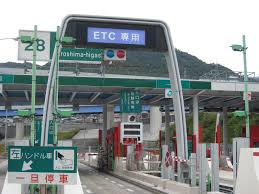 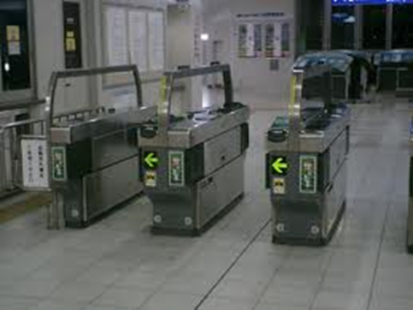 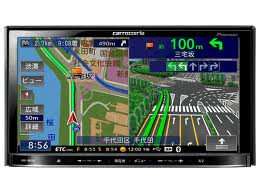 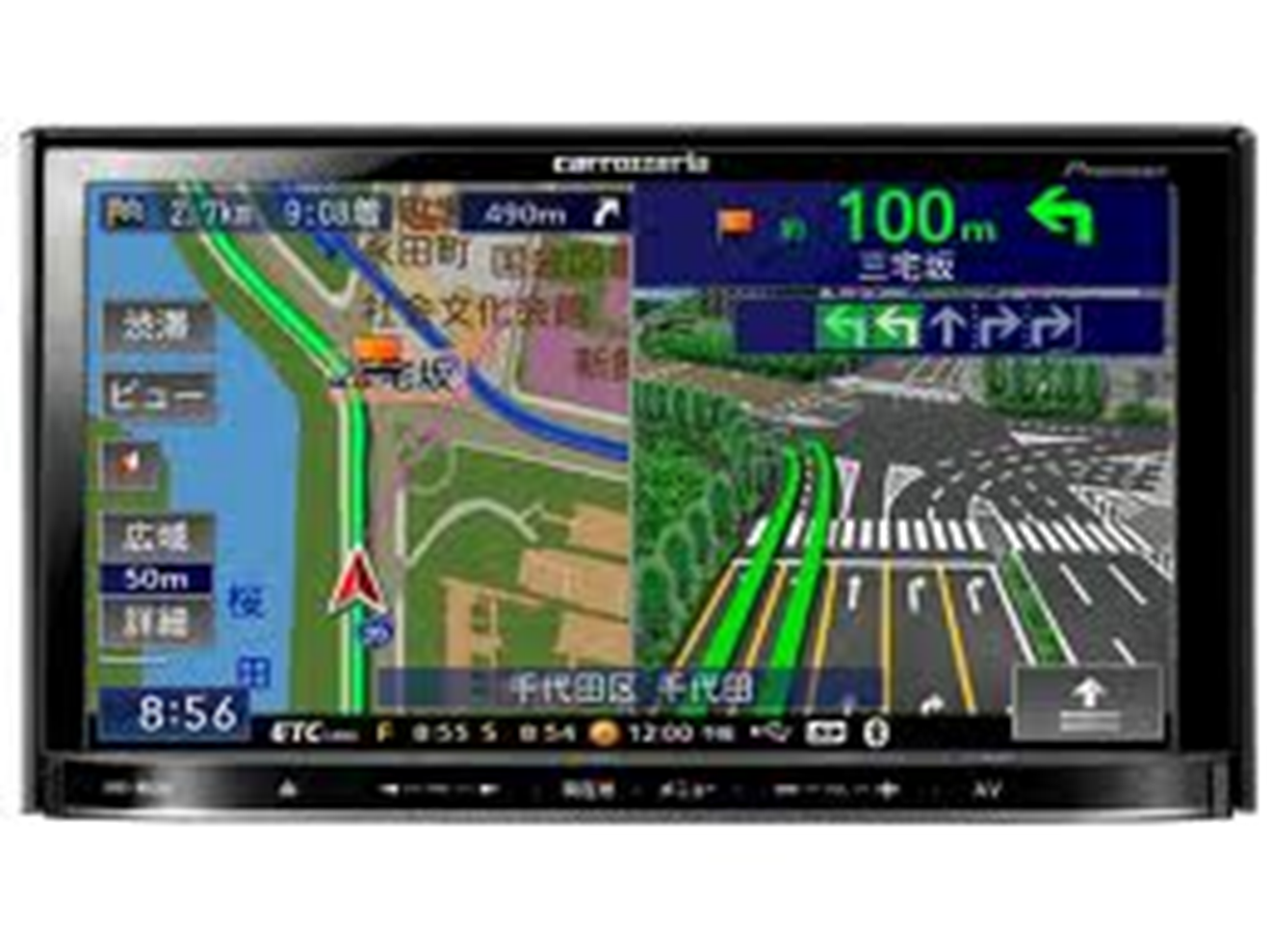 　　　（１）　　　　　　　　　　　　　　　　（２）　　　　　　　　　　　　　（３）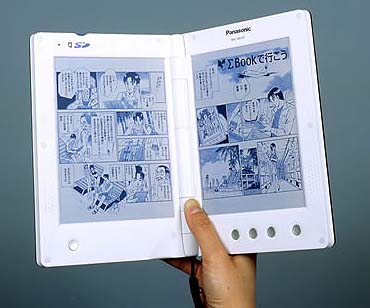 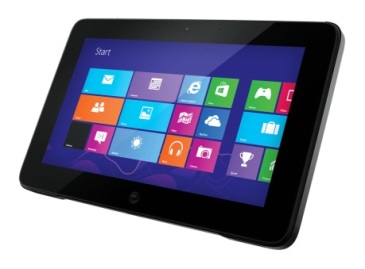 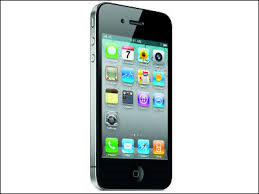 　　　（４）　　　　　　　　　　　　　　　　（５）　　　　　　　　　　　　　（６）（ア）タッチモニターにより直観的な操作ができ、知りたい情報をいつでもどこでも取り出せる。（イ）大量の書籍を保存することができるので、荷物が大幅に軽量化された。（ウ）目的地に、迷うことなく効率的に移動することができる。（エ）パソコンと同様の機能を持つ携帯電話機（オ）料金所で止まることなくスムーズに高速道路に入ることができる。（カ）あらかじめ記録された乗車の情報を受け，改札の出入口を開閉する。２　次の図はコンピュータ（パソコン）の構成を示している。　　 の中に各機器の名称を書き入れなさい。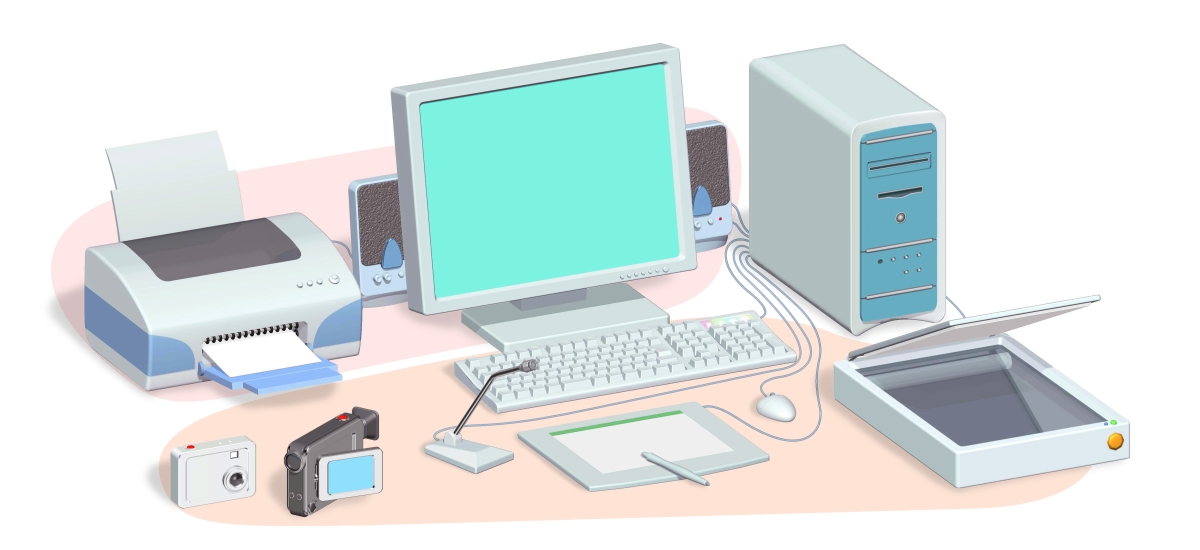 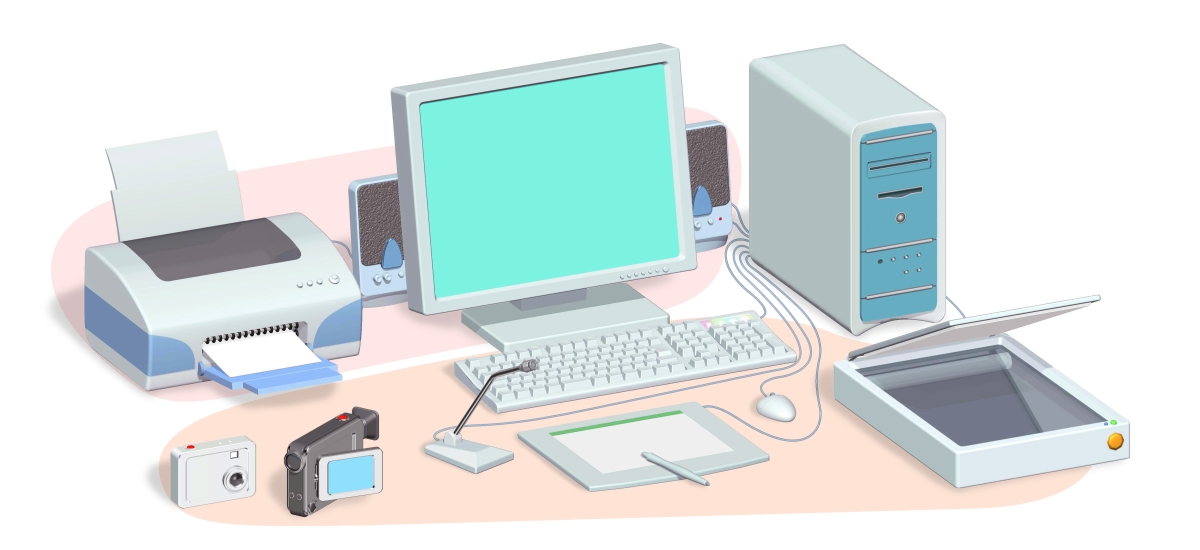 ３　コンピュータについて，次の①～⑫の文章の（　　）にあてはまることばを答えなさい。(1)　（　　）は，コンピュータの中心部分で，データの処理，ほかの装置の制御をする装置である。(2)　プリンタやスピーカ，ディスプレイなど，コンピュータ本体で処理されたデータを画面や印刷物，音などの形で出力する装置を（　　）という。(3)　キーボードやマウス，タブレットなどデータを入力する装置のことを（　　）という。(4)　コンピュータ本体や接続された機器などのことを（　　）という。(5)　ソフトウェアのうち，基本ソフトウェアのことを（　　）［略してＯＳ］という。(6)　いろいろな目的に応じて利用するソフトウェアのことを（　　）という。(7)　マウスの左ボタンを１回押すことを（　　）という。(8)　マウスの左ボタンを押したまま移動し，左ボタンを離すことを（　　　）という。(9)　キーボードのキーを打つときに，キーを見ずに打つことを（　　　）という。(10)　キーボードの指を置く位置を（　　）という。４　コンピュータについて、次の問いに答えなさい。　(1) 次の①～③にあてはまることばを答えなさい。○　『ＯＳ』は（①）の略で、コンピュータを操作するためのプログラムである。現在授業で使っている『ＯＳ』は（②）社の（③）という。(2) 次の①～③にあてはまることばを下のア～クより選び、記号で答えなさい。○　コンピュータと人間の計算方法の違いは、人間は『１０進数』でコンピュータは『①』で計算するところである。○　『①』の１桁は「②」で表す。８「②」＝１「③」である。(3) 『１０進数』の数字を(2)の『①』で表すとき、次の数字を答えなさい。①　３　　　　②　８　　　　③　20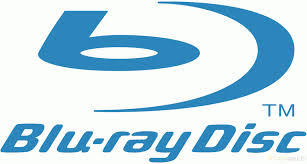 ５　右のマークがついた記憶媒体の名称と、その特徴を説明しなさい。６　右の写真の中でフォルダには□を、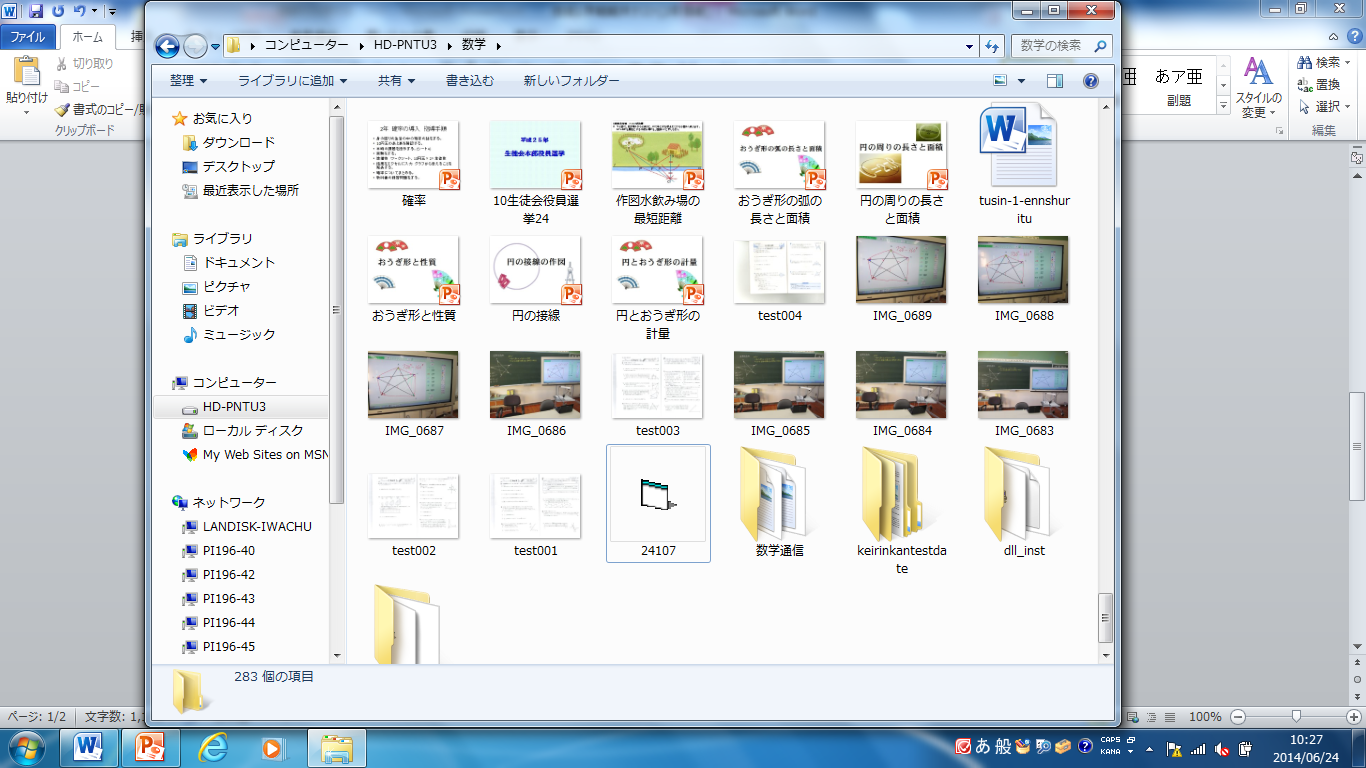 ファイルには○をつけなさい。(完全正答)７　次の絵をディジタル化しましょう。　　　　　　　　　　　　　　　　　線のあるマス目を塗りつぶす　塗った１、塗ってない０で表す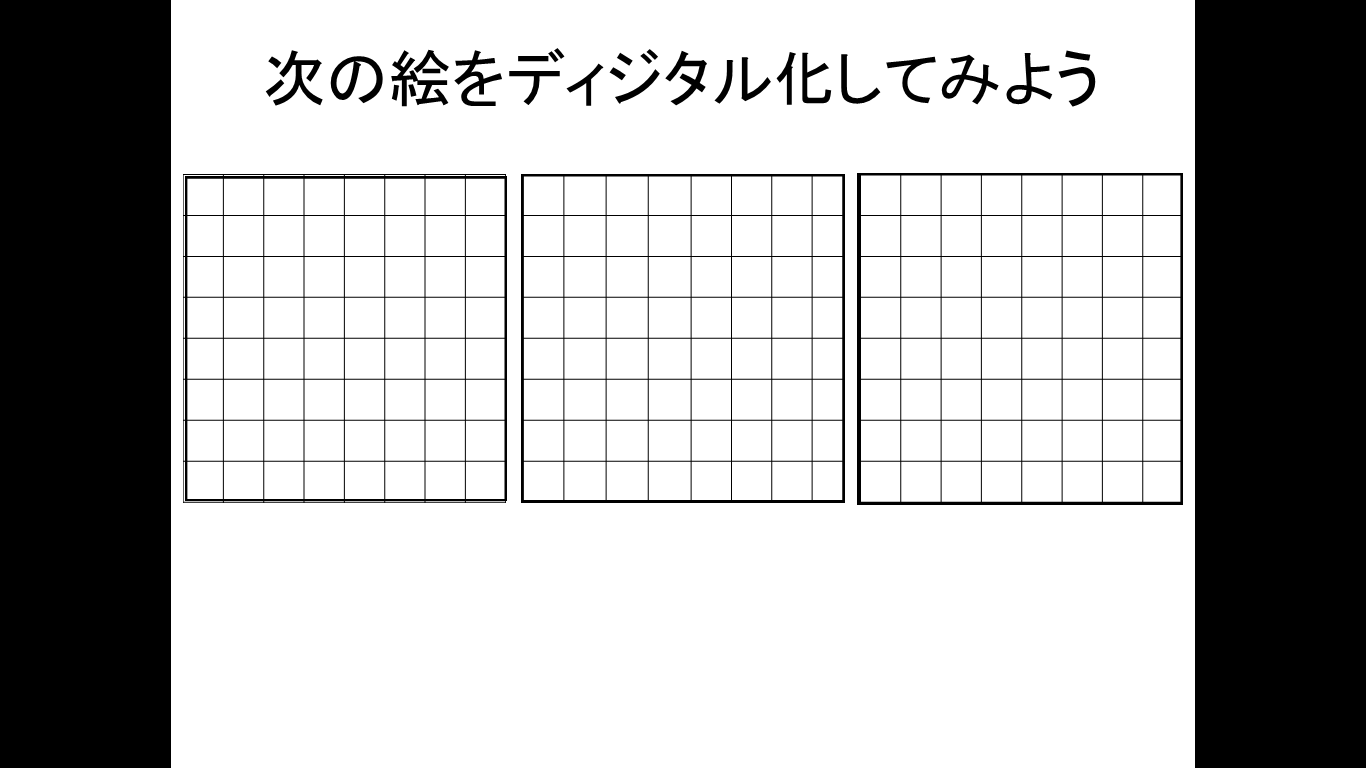 ア　ディジタル　　イ　ネイマール　　ウ　プログラム　　エ　２進数　　オ　バイトカ　ビット　　　　キ　メガ　　　　　ク　　ギガ　　ケ　ガガ